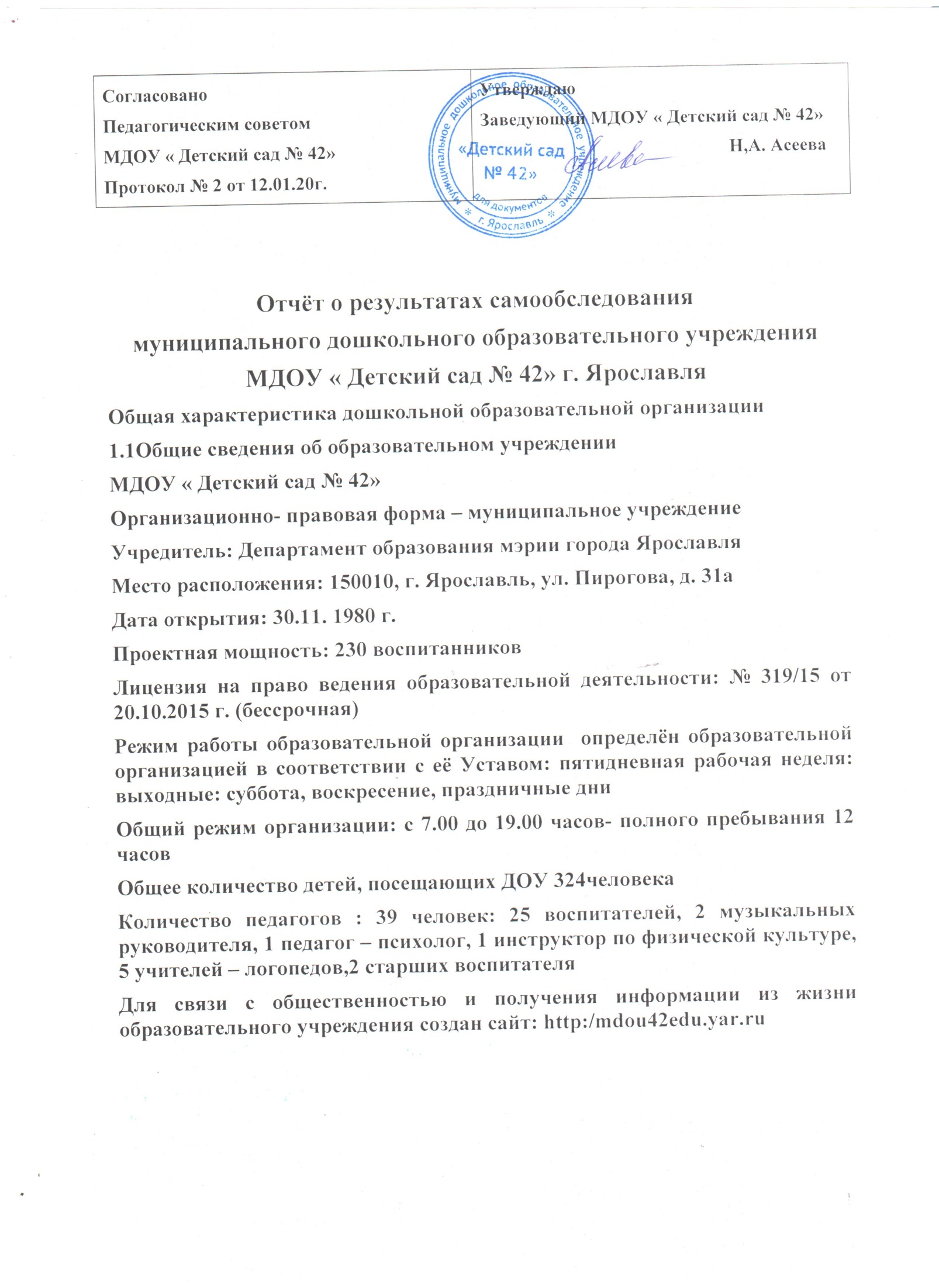 УСЛОВИЯ ФУНКЦИОНИРОВАНИЯ ДОУРАЗВИТИЕ МАТЕРИАЛЬНО-ТЕХНИЧЕСКИХ УСЛОВИЙ  Имущество ДОУ является муниципальной собственностью и закрепляется за ним на праве оперативного управления. Здание ДОУ и прилегающая территория в целом соответствуют санитарно-эпидемиологическими правилами и нормативами; здание оснащено централизованным водоснабжением, канализацией, отоплением, вентиляцией, электроснабжением. Обеспечивается необходимое санитарное состояние и содержание помещений, пожарная безопасность.Имеются в наличии все необходимые помещения для предоставления образовательных услуг и услуг по присмотру и уходу за воспитанниками. Обеспечивается достаточная оснащенность кабинетов, медицинского блока, физкультурного зала, спортивных площадок необходимым игровым и спортивным оборудованием и инвентарем.В детском саду созданы необходимые условия для осуществления учебно-воспитательного и оздоровительного процесса. Предметно-развивающая среда групп и других помещений постоянно совершенствуется, за счет приобретения нового игрового оборудования и мебели на средства городского бюджета, федеральных субсидий,  благотворительных пожертвований. Все базовые компоненты развивающей предметной среды детского сада включают оптимальные условия для полноценного физического, эстетического, познавательного и социального развития детей. Кабинеты специалистов оснащены необходимым оборудованием, учебно-наглядным и дидактическим материалом, техническими средствами обучения.В течение 2019/2020 года в условиях новой системы финансирования ДОУ (подушевое нормативное финансирование из областного бюджета на предоставление услуги по реализации образовательной программы дошкольного образования) детский сад постоянно проводит дополнительное оснащение в соответствии с требованием федерального государственного образовательного стандарта дошкольного образования:- пополнено спортивное оборудование;-закуплены столы и стулья в 5 групп;- установлено игровое оборудование на прогулочные участки детского сада;- закуплено игровое оборудование, учебные пособия практически на 80%. Летом 2020 года было проведены работы по замене оконных блоков (8), отремонтирована туалетная комната в группе № 10, на эти цели были привлечены средства депутатов муниципалитета, добровольные пожертвования родителей воспитанников и доходы от платных услуг. В детском саду был проведен ремонт лестничных клеток, раздевальных комнат 7.8, 14, коридора 1 этажа УСЛОВИЯ ОСУЩЕСТВЛЕНИЯ УЧЕБНО-ВОСПИТАТЕЛЬНОГО ПРОЦЕССАИгры, игрушки, дидактический материал, издательская продукция: 	Игры, игрушки, дидактический материал, издательская продукция (далее - игрушки и оборудование) подобраны в детском саду с соблюдением общих закономерностей развития ребенка на каждом возрастном этапе.Оборудование отвечает санитарно-эпидемиологическим правилам и нормативам, гигиеническим, педагогическим и эстетическим требованиям.Оборудование для познавательно-исследовательской деятельности включает объекты для исследования в реальном действии и образно-символический материал:оборудование, относящееся к объектам для исследования в реальном времени, включает различные материалы для сенсорного развития. Данная группа материалов включает и природные объекты, в процессе действий с которыми дети знакомятся с их свойствами и учатся различным способам их упорядочивания; группа образно-символического оборудования представлена специальными наглядными пособиями, репрезентирующими детям мир вещей и событий.Материалы и оборудование для двигательной активности включают оборудование для ходьбы, бега и равновесия; для прыжков; для катания, бросания и ловли; для ползания и лазания; для общеразвивающих упражнений.Игрушки для детей дошкольного возраста соответствуют техническому регламенту о безопасности продукции, предназначенной для детей и подростков.В детском саду имеются игрушки, которые обладают  наиболее ценными педагогически качествами: полифункциональностью, возможностью применения игрушки в совместной деятельности, дидактическими свойствами.Оснащение и оборудование кабинетов (учителя-логопеда,  педагога-психолога, медицинского, методического) и залов (музыкального, физкультурного) включают соответствие принципу необходимости и достаточности для организации коррекционной работы, медицинского обслуживания детей, методического оснащения воспитательно-образовательного процесса, а также обеспечение разнообразной двигательной активности и музыкальной деятельности детей дошкольного возраста;Широко используются технические средства обучения в ДОУ:  компьютеры для работы педагогов с детьми и набор для презентаций и работы с ИКТ (ноутбуки, проекторы, экран). ОЦЕНКА СИСТЕМЫ УПРАВЛЕНИЯ ДЕТСКОГО САДАУправление детским садом осуществляется по принципу единоначалия и самоуправления. Формами самоуправления детского сада являются:КАДРОВОЕ ОБЕСПЕЧЕНИЕ ОБРАЗОВАТЕЛЬНОГО ПРОЦЕССА        ДОУ укомплектовано кадрами   на 100% . Образовательный процесс осуществляют 27 воспитателей, 5 учителей-логопедов ,2 педагога-психолога, 2 музыкальных руководителя, 1 инструктор по физкультуре, 1 учитель – дефектолог,2 старших воспитателя. В ДОУ преобладают педагоги среднего возраста, которые имеют большой стаж педагогической работы. Педагогический коллектив за последние два года обновляется:  в 2018-2019 учебном году в  педагогический коллектив детского сада  влились  3 новых  педагога, в 2019-2020 х учебном году- 3 педагогов.           Уровень квалификации педагогических кадров постоянно растет.  В 2019-2020уч.г. один учитель – логопед, воспитатель с группы раннего возраста на высшую категорию, один воспитатель - защитился на  первую  квалификационную категорию. На сентябрь  2020г. 4 педагога имеют высшую категорию, 24 педагога- 1квалификационную категорию.    	Педагоги детского сада постоянно повышают свою квалификацию через:  прохождение курсов повышения квалификации, тематических и целевых курсов при ИРО, ГЦРО (2019-2020 уч.году - 53% )В детском саду действует  внутриорганизационное развитие персонала, состоящее из открытых занятий, защиты проектов, консультаций, мониторингов, деловых игр. Проведены мероприятия: консультации, семинары – практикумы, круглый стол, психологический тренинг, мастер-классы, проведен цикл семинаров по организации проектной деятельности с детьми:Анализ работы по реализации основной образовательной программы по образовательной области «Социально-коммуникативное развитие» показывает стабильно хорошие результаты за последние два года:Педагоги строят взаимоотношения с воспитанниками на основе сотрудничества и взаимопонимания. Используют разные формы организации деятельности по социально-коммуникативному развитию: групповые, подгрупповые (организованная образовательная деятельность, игровые ситуации, игры с правилами, дидактические (словесные, настольно-печатные), подвижные).Успешное личностное развитие детей: социализация, развитие общения, готовность детей к совместной деятельности, позволяет воспитанникам вместе с родителями и педагогами принимать активное участие в совместных творческих конкурсах разного уровня:Высокая квалификация кадров позволяет участвовать в профессиональных конкурсах разного уровня:АНАЛИЗ РЕАЛИЗАЦИИ ГОДОВОГО ПЛАНА РАБОТЫ ДЕТСКОГО САДА   Основной целью годового плана ДОУ 2019/2020 учебного года было: Повышение качества  воспитательно -  образовательной  работы  в условиях  реализации ФГОС ДО.Достижению этой цели способствовало решение следующих задач:Результаты работы по реализации годовых задач ДОУ:       Приоритетным направлением деятельности ДОУ является физкультурно-оздоровительная работа.                                        Физкультурные занятия в зале и на улице, утренняя гимнастика проводятся систематически.   В течение учебного года проведены три спортивных праздника: «Путешествие в город обручей» для детей младшего и среднего возраста, «Спорт – здоровье, спорт – игра, сила, смех и красота», « Папа, мама, я – спортивная семья» для детей старшего возраста.  По данным мониторинга уровня развития физических качеств (быстрота, выносливость, ловкость, сила, гибкость) наблюдается увеличение показателей с высоким уровнем:Высокие показатели по таким физическим качествам, как быстрота, выносливость и гибкость.По сравнению с началом учебного года показатели физического развития детей улучшились на 10 %.Работа по сохранению и укреплению психофизического здоровья велась в тесном взаимодействии с семьями воспитанников: проводились родительские собрания «О здоровье всерьез», «Здоровый образ жизни семьи –залог здоровья ребенка», информационные стенды, памятки, консультации, совместный праздник «Мама, папа, я – спортивная семья»Во всех возрастных группах разработаны и проведены социально-значимые проекты «Мы за здоровый образ жизни».Результаты анализа работы по реализации основной образовательной программы по образовательной области «Физическое развитие» свидетельствуют о том, что в детском саду педагоги создают условия, стимулирующие развитие двигательной активности детей в разных видах деятельности и овладение нормами и правилами здорового образа жизни.Отмечена положительная динамика в проявлении личностных компетенций педагогов (уровень эмпатии вырос на 2 %), по результатам социометрии в группах прослеживается улучшение социально-психологического фона и качества взаимодействия воспитателей и детей.По данным анализа заболеваемости медицинским персоналом показатели здоровья детей не ухудшаются. Индекс здоровья остался практически на том же уровне, заболеваемость по сравнению с прошлым годом увеличилась незначительно.Положительный результат по физическому развитию, укреплению и сохранению психофизического здоровья был достигнут благодаря:1.использованию условий, созданных в ДОУ для развития двигательных способностей детей;2.систематическому проведению непосредственной образовательной деятельности в зале и на воздухе с детьми всех возрастных групп;3. квалифицированной работе инструктора по физической культуре Громова Н.В., работающей в контакте с педагогами и родителями;4. использование принципов Ю.Ф. Змановского: частая смена упражнений при многократной повторяемости, цикличность упражнений, создание условий для положительных эмоций, тесная взаимосвязь с педагогами и родителями;  5. развитию ловкости, быстроты способствовали оптимизация двигательного режима, систематически и неоднократно проводимые воспитателями в режиме дня подвижные игры, эстафеты, спортивные праздники;6. в течение всего года проводился медико–педагогический контроль с анализом непосредственной образовательной деятельности по физической культуре с выявлением позитивных,  негативных сторон и последующим их устранением;7. благодаря единому подходу к организации образовательного процесса выработан механизм создания социально-благоприятного климата в ДОУ.  В группах введены традиции: ежедневные (приветствия, подведение итогов дня), еженедельные (открытие недели, минутки радостных воспоминаний, музыкальная «встреча» детей); подобраны аудиозаписи для проведения режимных моментов;8. разработан алгоритм по созданию индивидуальных социально- педагогических проектов для детей, имеющих низкий социометрический статус по результатам методики «Социометрия».Для решения задачи по созданию условий для поддержки детской активности и самостоятельности работа велась в нескольких направлениях: -создание в группах предметно-пространственной среды, способствующей проявлению активности и самостоятельности (систематическое изменение среды в соответствии с тематическим планированием, регулярное обогащение материалами, позволяющими ребенку сделать выбор деятельности, формирование копилки личных достижений воспитанников); -с педагогами был проведен: анализ планирования форм и методов работы, направленных на поддержку детской инициативы, мастер-классы по поддержке инициативы и самостоятельности дошкольников в разных видах деятельности, знакомству детей с вариантами поиска необходимой информации, семинары-практикумы на которых определены  пути решения задач профориентационной работы с дошкольниками, создана методическая копилка «Сопровождение работы по формированию представлений о профессиях у детей дошкольного возраста».-взаимодействие с семьями воспитанников: в рамках Дней открытых дверей в ДОУ проведены совместные мероприятия по раннему профориентированию дошкольников через организацию совместной деятельности «Профессии наших родителей». По результатам мониторинга воспитательно-образовательного процесса у 75 % педагогов образовательный процесс направлен на обеспечение эмоционального благополучия детей через непосредственное общение с каждым ребенком, уважительное отношение к каждому ребенку, его чувствам и потребностям, поддержку индивидуальности и инициативы детей через создание условий для свободного выбора детьми деятельности, недирективную помощь детям, создания условий для принятия детьми решений..Справка по результатам основной диагностики ГОШ детей подготовительных групп № 12, 4, 5 2019-2020 уч.годДиагностика проведена с 65 детьми.Группа № 5 – 26 чел.  Один ребёнок отсутствовал на момент диагностики . Группа №12 – 30 чел. Один ребёнок отсутствовал на момент диагностик. Группа № 4– 21 чел. Два человека не идут в школу.Результатом образовательной деятельности являются успехи и достижения наших воспитанников, уровень освоения программы. Уровень развития воспитанников за последние три года стабильно сохраняется на показателей  выше  среднего, составляя по группам от 70 до 95 %. Общий уровень реализации программы - 94 %.     Приложение № 1
Утверждены
приказом Министерства образования
и науки Российской Федерации
от 10 декабря 2013 г. № 1324ПОКАЗАТЕЛИ ДЕЯТЕЛЬНОСТИ МДОУ «ДЕТСКИЙ САД № 42», ПОДЛЕЖАЩЕЙ САМООБСЛЕДОВАНИЮ на 01.01.2020 г.208-2019уч.г.2019-2020 уч. г.Н-2%СР-57%В.-41%Н-2%СР-56%В.-42%Наименование конкурсаУровень Количество участниковРезультат конкурс «День матери»Рисунок «С Днем матери» (коллективная работа)городской19участникизготовление новогодней елочной игрушки« Новогодняя снежинка!»районный3участник«Энциклопедия профессий»городской2участник«Помни каждый гражданин: спасения номер 01»городской2участникакция «Поможем животным вместе!»городской8участникконкурс чтецов «Живое слово»городской1участникконкурс творчества «Новогодний калейдоскоп»городской5участникЗадачи Средства реализации1.    Сохранение и укрепление здоровья участников образовательного процесса через улучшение социально- психологического климата в группах путем исследования и проектирования межличностных отношений детей и взрослых.- Организация эффективного здоровьесберегающего пространства в ДОУ.                    - Совершенствование форм физического развития и укрепления здоровья детей в соответствии с ФГОС ДО.- Реализация здоровьесберегающей технологии Ю.Ф. Змановского: частая смена упр. при многократной повторяемости, цикличность упр., создание условий для положительных эмоций, тесная взаимосвязь с педагогами и родителями.  - Создание социально-благоприятного климата в ДОУ через  традиции: ежедневные (приветствия, подведение итогов дня, аудиозаписи для проведения режимных моментов), еженедельные (минутки радостных воспоминаний, музыкальная «встреча» детей) и др.  - Участие детей и взрослых в проектах, спортивных праздниках и развлечениях.- Консультации педагога-психолога с педагогами, родителями по результатам методики «Социометрия», разработка индивидуальных проектов.2. Повышение компетентности педагогов в построении личностно-ориентированного взаимодействия с дошкольниками- применение технологии социально-педагогического проектирования3.  Создание условий для поддержки детской активности и самостоятельности при формировании представлений о профессиях средствами сюжетно-ролевой игры.- Создание в группах предметно-пространственной среды, способствующей проявлению активности и самостоятельности (систематическое изменение среды в соответствии с тематическим планированием, регулярное обогащение материалами, позволяющими ребенку сделать выбор деятельности, формирование копилки личных достижений воспитанников); - Мастер-классы по поддержке инициативы и самостоятельности дошкольников в разных видах деятельности, знакомству детей с вариантами поиска необходимой информации, семинары-практикумы на которых определены  пути решения задач профориентационной работы с дошкольниками.-Взаимодействие с семьями воспитанников в рамках Дней открытых дверей в ДОУ, через организацию совместной деятельности «Профессии наших родителей». 2019-20202019-2020Низкий уровень5%4%Средний уровень47%47%Высокий уровень48%49%2018-2019 уч. г.2019-2020уч.г.Н-1%Н-2%СР-60%СР-60%В.- 39%В.- 38%Показатели здоровья20192020Пропуск одним ребенком19,519,0Индекс здоровья1112Количество детей, не болевших в году5966Списочный состав детей323324Среднегодовое количество детей298324Общее количество дней, пропущенных детьми по болезни28942522Общее количество дней, пропущенных детьми по другим причинам1371915467Уровни готовностиГруппа №12Группа №12Группа №12Группа №5Группа №5Группа №5Группа № 4Группа № 4Группа № 4По детскому садуПо детскому садуПо детскому садуУровни готовностичелчел%чел%%челчел%чел%%Высокий94444882531515202028Выше среднего102828883354040232334Средний11282810104274040282836Ниже среднего000000355332Низкий 000000000000Всего301001002626100211001007474100Nп/пПоказателиЕдиница измерения1.Образовательная деятельность1.1Общая численность воспитанников, осваивающих образовательную программу дошкольного образования, в том числе:324 детей1.1.1В режиме полного дня (8 - 12 часов)324  детей1.1.2В режиме кратковременного пребывания (3 - 5 часов)5 детей1.1.3В семейной дошкольной группе0 детей1.1.4В форме семейного образования с психолого-педагогическим сопровождением на базе дошкольной образовательной организации0 человек1.2Общая численность воспитанников в возрасте до 3 лет 56 человек1.3Общая численность воспитанников в возрасте от 3 до 8 лет268 человек1.4Численность/удельный вес численности воспитанников в общей численности воспитанников, получающих услуги присмотра и ухода:324/100 %1.4.1В режиме полного дня (8 - 12 часов)99 %1.4.2В режиме продленного дня (12 - 14 часов)0%1.4.3В режиме круглосуточного пребывания0%1.5Численность/удельный вес численности воспитанников с ограниченными возможностями здоровья в общей численности воспитанников, получающих услуги: 46/14,2 %1.5.1По коррекции недостатков в физическом и (или) психическом развитии0%1.5.2По освоению образовательной программы дошкольного образования46/14,2 %1.5.3По присмотру и уходу46/14,2 %1.6Средний показатель пропущенных дней при посещении дошкольной образовательной организации по болезни на одного воспитанника19 дней1.7Общая численность педагогических работников, в том числе:39 человек1.7.1Численность/удельный вес численности педагогических работников, имеющих высшее образование19/56%1.7.2Численность/удельный вес численности педагогических работников, имеющих высшее образование педагогической направленности (профиля)19/56 %1.7.3Численность/удельный вес численности педагогических работников, имеющих среднее профессиональное образование15/44%1.7.4Численность/удельный вес численности педагогических работников, имеющих среднее профессиональное образование педагогической направленности (профиля)15/44%1.8Численность/удельный вес численности педагогических работников, которым по результатам аттестации присвоена квалификационная категория, в общей численности педагогических работников, в том числе:             %1.8.1Высшая 3 /9 %1.8.2Первая  24/ 71  %1.9Численность/удельный вес численности педагогических работников в общей численности педагогических работников, педагогический стаж работы которых составляет:1.9.1До 5 лет 21 %1.9.2Свыше 30 лет35%1.10Численность/удельный вес численности педагогических работников в общей численности педагогических работников в возрасте до 30 лет21 %1.11Численность/удельный вес численности педагогических работников в общей численности педагогических работников в возрасте от 55 лет29 %1.12Численность/удельный вес численности педагогических и административно-хозяйственных работников, прошедших за последние 5 лет повышение квалификации/профессиональную переподготовку по профилю педагогической деятельности или иной осуществляемой в образовательной организации деятельности, в общей численности педагогических и административно-хозяйственных работников100 %1.13Численность/удельный вес численности педагогических и административно-хозяйственных работников, прошедших повышение квалификации по применению в образовательном процессе федеральных государственных образовательных стандартов в общей численности педагогических и административно-хозяйственных работников100 %1.14Соотношение "педагогический работник/воспитанник" в дошкольной образовательной организации1/8.31.15Наличие в образовательной организации следующих педагогических работников:1.15.1Музыкального руководителяда1.15.2Инструктора по физической культуреда1.15.3Учителя-логопедада1.15.4Логопеданет1.15.5Учителя-дефектологанет1.15.6Педагога-психологада2Инфраструктура2.1Общая площадь помещений, в которых осуществляется образовательная деятельность, в расчете на одного воспитанника4,7 кв. м2.2Площадь помещений для организации дополнительных видов деятельности воспитанников155 кв. м2.3Наличие физкультурного залада2.4Наличие музыкального залада2.5Наличие прогулочных площадок, обеспечивающих физическую активность и разнообразную игровую деятельность воспитанников на прогулкеда